Minibeast HabitatsWrite the name or draw a picture of the minibeast you find and where it lives.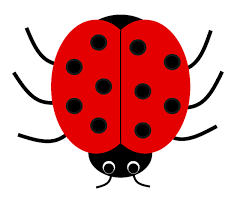 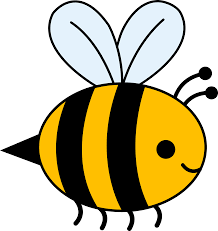 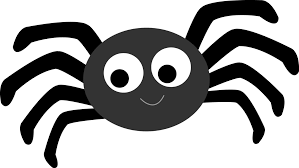 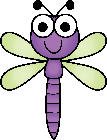 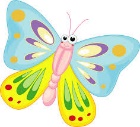 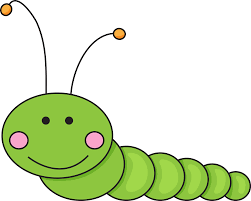 *Challenge – Why do you think these minibeasts like to live in these places?MinibeastWhere found?